	บันทึกข้อความ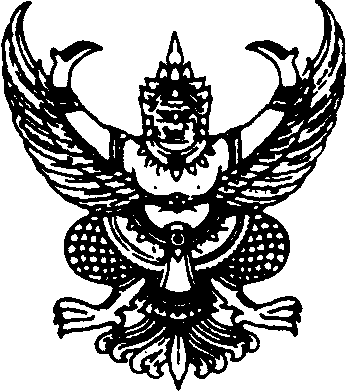 ส่วนราชการที่  จบ 	วันที่เรื่อง	ขออนุมัติจัดประชุมราชการเรียน		นายแพทย์สาธารณสุขจังหวัดจันทบุรีด้วย      (ชื่อหน่วยงาน)     จะดำเนินการจัดประชุม    (หัวข้อจัดประชุม)     ตาม A...ในแผนปฏิบัติการพัฒนาสุขภาพ.. (ชื่อหน่วยงาน).................ประจำปีงบประมาณ พ.ศ.2567 เพื่อ                                         (วัตถุประสงค์ของการประชุม)              ในวันที่..........................   เวลา........................... ณ ............... โดยมีผู้เข้าร่วมประชุม จำนวน ...................คน	      (ชื่อหน่วยงาน)       จึงขออนุมัติจัดประชุมราชการดังกล่าว โดยขอใช้งบประมาณจาก................................. จำนวนเงินทั้งสิ้น .................... บาท (..........................บาทถ้วน)  รายละเอียดดังนี้ค่าอาหารกลางวัน จำนวน .... คนๆละ .... มื้อๆละ...บาท 		เป็นเงิน ..... บาทค่าอาหารว่างและเครื่องดื่ม จำนวน .... คนๆละ .... มื้อๆละ.....บาท	เป็นเงิน ......บาท จึงเรียนมาเพื่อโปรดพิจารณาอนุมัติระเบียบวาระการประชุม.................................................................ครั้งที่.........../.................วันที่...................................................เวลา.................-............น.ณ ...................................................................-----------------------------วาระที่ 1 	เรื่องที่ประธานแจ้งให้ที่ประชุมทราบ	...................................................วาระที่ 2 	เรื่องการรับรองรายงานการประชุมครั้งที่ ................................... วาระที่ 3 	เรื่องสืบเนื่อง(ถ้ามี) 	3.1 ...........................................	3.2 ..........................................วาระที่ 4 	เรื่องเพื่อทราบ 	4.1.......................วาระที่ 5 	เรื่องเพื่อพิจารณา 	5.1..................................วาระที่ 6 	เรื่องอื่นๆ 	6.1…………………………….-----------------------------------